Y5 and Y6 spellings					Y6 Spellings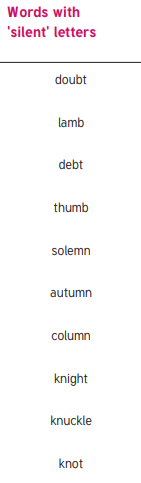 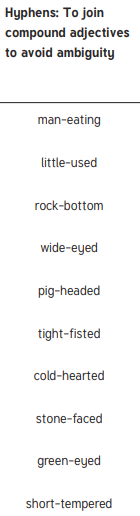 